Pozdravljen /-a!                          Pri delu se potrudi po svojih najboljših močeh!                                                                    Učiteljica Katja ŠtihTOREK, 26. 5. 2020SLJ: Miroslav Košuta: Vitez na obisku→ Odpri si berilo, stran 167. Preberi uvod, ki je napisan v modrem okvirju zgoraj.     Nato se vrni na stran 166, preberi avtorja, naslov in zanimivosti o avtorju.→ USTNO odgovori na vprašanja Dejavnosti pred branjem.→ Interpretativno – doživeto in večkrat preberi dramsko besedilo, ki je zapisano na strani 166, 167. Če imaš možnost, besedilo z družino preberite po vlogah.→ Po branju nekomu od staršev pripoveduj o svojih vtisih (če ti je bilo besedilo všeč, kaj ti je bilo najbolj/najmanj všeč in zakaj…).→ V šolski zvezek prepiši tabelsko sliko – GLEJ FOTOGRAFIJO.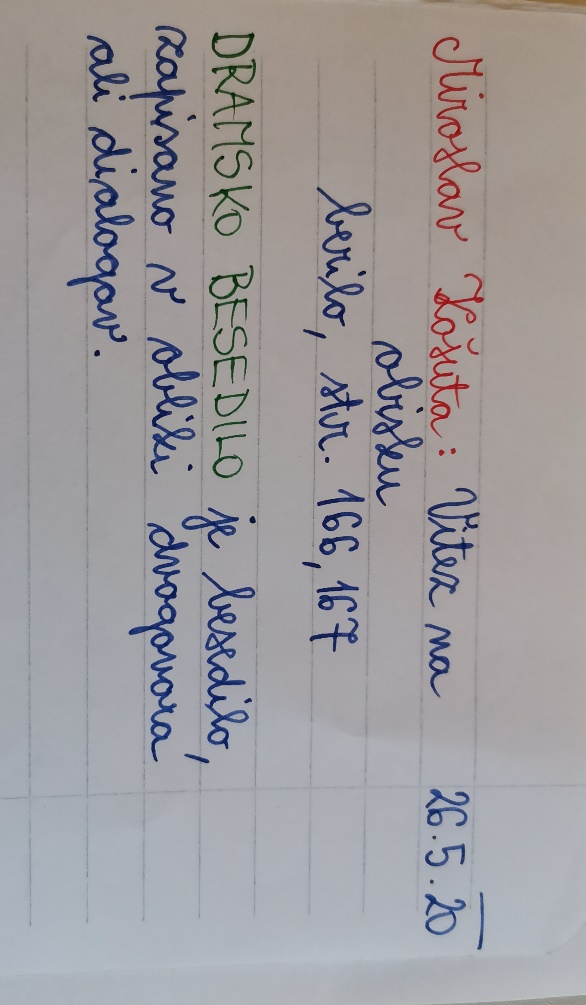  Navodilo za DIF dobiš jutri!MAT: Merjenje mase – kilogram, tonaSDZ, 4. del → stran 16: Preberi in preglej besedilo na sivi podlagi. Naslov Kilogram daj v rdeč okvirček ali oblaček!           !Ne pozabi na besedilo v rumenem oblačku!REŠI 1. nalogo.→ stran 17: Reši 2. in 3. nalogo. → stran 18: Preberi in preglej besedilo na sivi podlagi. Naslov Tona daj v rdeč okvirček ali oblaček!REŠI 1. nalogo.DRU: Priprava na govorni nastop – predstavitev izbrane teme      Pri pripravi NE POZABI na KRITERIJE OCENJEVANJA!KRITERIJI OCENJEVANJA:UVOD, JEDRO, ZAKLJUČEKGOVOR: razločen, dovolj glasen, tekoč, knjižniIZPELJAVA NASTOPA: očesni stik, položaj telesaUSTREZNA DOLŽINA: 2 – 3 minuteNAZOREN PLAKAT: estetski izgled, slikovni material, navedba uporabljenih virov (spodaj desno).___________________________________________________________________________LUM: SLIKANJE: Cvetoči travnik                                       GLEJ NAVODILA V PRIPONKI!                           Čas imaš do petka, 29. 5. 2020.!Takrat izdelek fotografiraj in mi ga v Wordovi datoteki pošlji na arnesov naslov.                                            Izdelek naj bo tvoje delo.